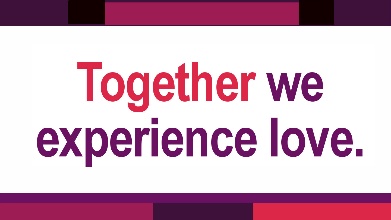 September 22, 2019Back to Church Sunday Series: TogetherEphesians 3:16-19 (NIV)“I pray that out of his glorious riches he may strengthen you with power through his Spirit in your inner being, so that Christ may dwell in your hearts through faith. And I pray that you, being rooted and established in love, may have power, together with all the Lord’s holy people, to grasp how wide and long and high and deep is the love of Christ, and to know this love that surpasses knowledge—that you may be filled to the measure of all the fullness of God.”1 John 4:7-8 (NIV)Dear friends, let us love one another, for love comes from God. Everyone who loves has been born of God and knows God. Whoever does not love does not know God, because God is love.John 13:55 (NIV) By this everyone will know that you are my disciples, if you love one another.How can we create an association between the words church and love?____________________________________________________________Next StepsHow do you define love? Where does that definition come from?What are the most important connections in your life? What amount of time do you commit to each of them in a week? What areas need more time than you are giving them? What areas need less?Is the church an important connection in your life? If not, why? If so, is that importance matched by the amount of time and effort you commit to see its purposes accomplished?Can you recall a time when you needed comfort? If so, did you receive the comfort you needed? Where did it come from? Did the church play a part? If not, did the church know what was going on? Are you sure?Can you recall a time when you worked with a group of people, despite differences, to see a project through to completion? If so, where did this happen? What were the results? What differences would you need to a lay aside to see the church fulfill its God-given purposes?